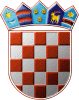 REPUBLIKA HRVATSKAKRAPINSKO – ZAGORSKA ŽUPANIJAGRAD ZLATARGRADSKO VIJEĆEKLASA: 620-01/21-01/02URBROJ: 2140-07-01-23-6Zlatar,  12.06.2023.	Na temelju članka 76. stavka 4. Zakona o sportu („Narodne novine“ broj 71/06, 150/08 – Uredba,  124/10, 124/11, 86/12, 94/13, 85/15, 19/16, 98/19, 47/20, 77/20) i članka 27. Statuta Grada Zlatara („Službeni glasnik Krapinsko-zagorske županije“ broj 36A/13, 9/18, 9/20, 17A/21), Gradsko vijeće Grada Zlatara na 18. sjednici održanoj 12.06.2023. godine, donijelo jeIzvješće Programa javnih potreba u sportu Grada Zlatara za 2022. godinuČlanak  1.Program javnih potreba u sportu Grada Zlatara za 2022. godinu („Službeni glasnik Krapinsko-zagorske županije“ broj 54A/21, 57A/22) izvršen je u 2022. godini kako slijedi:Članak 2.Ovo Izvješće Programa temelji se na Godišnjem izvještaju o izvršenju Proračuna Grada Zlatara za 2022. godinu i objavit će se u "Službenom glasniku Krapinsko-zagorske županije".PREDSJEDNICADanijela FindakPLAN 
(HRK)IZVRŠENJE 
(HRK)INDEKSTekuće donacije u novcu za sport i rekreaciju  300.000,00300.000,00100,00%